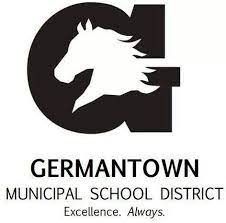 Individualized School Healthcare Plan (ISHP)Please attach applicable procedure and physician’s orders to this ISHPStudent Name:Student Name:DOB/ID #:DOB/ID #:Date:Date:School Site:Rm. #School Phone:School Phone:Physician Information:Physician Information:Physician Information:Physician Information:Physician Information:Physician Information:Physician Information:Physician Information:Physician Information:Physician Information:Physician Information:Physician Information:Name: Name: Name: Name: Name: Name: Phone: Phone: Emergency Contacts:Emergency Contacts:Emergency Contacts:Emergency Contacts:Emergency Contacts:Emergency Contacts:Emergency Contacts:Emergency Contacts:Emergency Contacts:Emergency Contacts:Emergency Contacts:Emergency Contacts:NameRelationshipRelationshipRelationshipPhonePhonePhonePhonePhonePhonePhonePhone1. 2. 3. MEDICAL DIAGNOSIS/PROBLEM AND DESCRIPTION:MEDICAL DIAGNOSIS/PROBLEM AND DESCRIPTION:MEDICAL DIAGNOSIS/PROBLEM AND DESCRIPTION:MEDICAL DIAGNOSIS/PROBLEM AND DESCRIPTION:MEDICAL DIAGNOSIS/PROBLEM AND DESCRIPTION:MEDICAL DIAGNOSIS/PROBLEM AND DESCRIPTION:MEDICAL DIAGNOSIS/PROBLEM AND DESCRIPTION:MEDICAL DIAGNOSIS/PROBLEM AND DESCRIPTION:MEDICAL DIAGNOSIS/PROBLEM AND DESCRIPTION:MEDICAL DIAGNOSIS/PROBLEM AND DESCRIPTION:MEDICAL DIAGNOSIS/PROBLEM AND DESCRIPTION:MEDICAL DIAGNOSIS/PROBLEM AND DESCRIPTION:Pediatric autoimmune neuropsychiatric disorders associated with streptococcal infection (PANDAS) is described as a syndrome that described the sudden and dramatic pediatric onset of symptoms that mimic obsessive–compulsive disorder (OCD) or tic disorders characteristic of Tourette syndrome following infection with group A streptococcus. It's hypothesized that the GAS infection triggers an autoimmune response that targets neurons in the brain's basal ganglia, thereby causing healthy children with no prior history of neurologic disorders to experience a rapid onset of neuropsychiatric symptomsPediatric autoimmune neuropsychiatric disorders associated with streptococcal infection (PANDAS) is described as a syndrome that described the sudden and dramatic pediatric onset of symptoms that mimic obsessive–compulsive disorder (OCD) or tic disorders characteristic of Tourette syndrome following infection with group A streptococcus. It's hypothesized that the GAS infection triggers an autoimmune response that targets neurons in the brain's basal ganglia, thereby causing healthy children with no prior history of neurologic disorders to experience a rapid onset of neuropsychiatric symptomsPediatric autoimmune neuropsychiatric disorders associated with streptococcal infection (PANDAS) is described as a syndrome that described the sudden and dramatic pediatric onset of symptoms that mimic obsessive–compulsive disorder (OCD) or tic disorders characteristic of Tourette syndrome following infection with group A streptococcus. It's hypothesized that the GAS infection triggers an autoimmune response that targets neurons in the brain's basal ganglia, thereby causing healthy children with no prior history of neurologic disorders to experience a rapid onset of neuropsychiatric symptomsPediatric autoimmune neuropsychiatric disorders associated with streptococcal infection (PANDAS) is described as a syndrome that described the sudden and dramatic pediatric onset of symptoms that mimic obsessive–compulsive disorder (OCD) or tic disorders characteristic of Tourette syndrome following infection with group A streptococcus. It's hypothesized that the GAS infection triggers an autoimmune response that targets neurons in the brain's basal ganglia, thereby causing healthy children with no prior history of neurologic disorders to experience a rapid onset of neuropsychiatric symptomsPediatric autoimmune neuropsychiatric disorders associated with streptococcal infection (PANDAS) is described as a syndrome that described the sudden and dramatic pediatric onset of symptoms that mimic obsessive–compulsive disorder (OCD) or tic disorders characteristic of Tourette syndrome following infection with group A streptococcus. It's hypothesized that the GAS infection triggers an autoimmune response that targets neurons in the brain's basal ganglia, thereby causing healthy children with no prior history of neurologic disorders to experience a rapid onset of neuropsychiatric symptomsPediatric autoimmune neuropsychiatric disorders associated with streptococcal infection (PANDAS) is described as a syndrome that described the sudden and dramatic pediatric onset of symptoms that mimic obsessive–compulsive disorder (OCD) or tic disorders characteristic of Tourette syndrome following infection with group A streptococcus. It's hypothesized that the GAS infection triggers an autoimmune response that targets neurons in the brain's basal ganglia, thereby causing healthy children with no prior history of neurologic disorders to experience a rapid onset of neuropsychiatric symptomsPediatric autoimmune neuropsychiatric disorders associated with streptococcal infection (PANDAS) is described as a syndrome that described the sudden and dramatic pediatric onset of symptoms that mimic obsessive–compulsive disorder (OCD) or tic disorders characteristic of Tourette syndrome following infection with group A streptococcus. It's hypothesized that the GAS infection triggers an autoimmune response that targets neurons in the brain's basal ganglia, thereby causing healthy children with no prior history of neurologic disorders to experience a rapid onset of neuropsychiatric symptomsPediatric autoimmune neuropsychiatric disorders associated with streptococcal infection (PANDAS) is described as a syndrome that described the sudden and dramatic pediatric onset of symptoms that mimic obsessive–compulsive disorder (OCD) or tic disorders characteristic of Tourette syndrome following infection with group A streptococcus. It's hypothesized that the GAS infection triggers an autoimmune response that targets neurons in the brain's basal ganglia, thereby causing healthy children with no prior history of neurologic disorders to experience a rapid onset of neuropsychiatric symptomsPediatric autoimmune neuropsychiatric disorders associated with streptococcal infection (PANDAS) is described as a syndrome that described the sudden and dramatic pediatric onset of symptoms that mimic obsessive–compulsive disorder (OCD) or tic disorders characteristic of Tourette syndrome following infection with group A streptococcus. It's hypothesized that the GAS infection triggers an autoimmune response that targets neurons in the brain's basal ganglia, thereby causing healthy children with no prior history of neurologic disorders to experience a rapid onset of neuropsychiatric symptomsPediatric autoimmune neuropsychiatric disorders associated with streptococcal infection (PANDAS) is described as a syndrome that described the sudden and dramatic pediatric onset of symptoms that mimic obsessive–compulsive disorder (OCD) or tic disorders characteristic of Tourette syndrome following infection with group A streptococcus. It's hypothesized that the GAS infection triggers an autoimmune response that targets neurons in the brain's basal ganglia, thereby causing healthy children with no prior history of neurologic disorders to experience a rapid onset of neuropsychiatric symptomsPediatric autoimmune neuropsychiatric disorders associated with streptococcal infection (PANDAS) is described as a syndrome that described the sudden and dramatic pediatric onset of symptoms that mimic obsessive–compulsive disorder (OCD) or tic disorders characteristic of Tourette syndrome following infection with group A streptococcus. It's hypothesized that the GAS infection triggers an autoimmune response that targets neurons in the brain's basal ganglia, thereby causing healthy children with no prior history of neurologic disorders to experience a rapid onset of neuropsychiatric symptomsPediatric autoimmune neuropsychiatric disorders associated with streptococcal infection (PANDAS) is described as a syndrome that described the sudden and dramatic pediatric onset of symptoms that mimic obsessive–compulsive disorder (OCD) or tic disorders characteristic of Tourette syndrome following infection with group A streptococcus. It's hypothesized that the GAS infection triggers an autoimmune response that targets neurons in the brain's basal ganglia, thereby causing healthy children with no prior history of neurologic disorders to experience a rapid onset of neuropsychiatric symptomsSYMPTOMS TO WATCH FOR:SYMPTOMS TO WATCH FOR:SYMPTOMS TO WATCH FOR:SYMPTOMS TO WATCH FOR:SYMPTOMS TO WATCH FOR:SYMPTOMS TO WATCH FOR:SYMPTOMS TO WATCH FOR:SYMPTOMS TO WATCH FOR:SYMPTOMS TO WATCH FOR:SYMPTOMS TO WATCH FOR:SYMPTOMS TO WATCH FOR:SYMPTOMS TO WATCH FOR:Psychological Symptoms include:obsessive, compulsive, and repetitive behaviors.separation anxiety, fear, and panic attacks.incessant screaming, irritability, and frequent mood changes.emotional and developmental regression.visual or auditory hallucinations.depression and suicidal thoughts.Physical Symptoms include:tics and unusual movementssensitivities to light, sound, and touchdeterioration of small motor skills or poor handwritinghyperactivity or an inability to focusmemory problemstrouble sleepingrefusing to eat, which can lead to weight lossjoint painfrequent urination and bedwettingnear catatonic stateChildren with PANDAS don’t always have all of these symptoms, but they generally have a mix of several physical and psychiatric symptoms.Psychological Symptoms include:obsessive, compulsive, and repetitive behaviors.separation anxiety, fear, and panic attacks.incessant screaming, irritability, and frequent mood changes.emotional and developmental regression.visual or auditory hallucinations.depression and suicidal thoughts.Physical Symptoms include:tics and unusual movementssensitivities to light, sound, and touchdeterioration of small motor skills or poor handwritinghyperactivity or an inability to focusmemory problemstrouble sleepingrefusing to eat, which can lead to weight lossjoint painfrequent urination and bedwettingnear catatonic stateChildren with PANDAS don’t always have all of these symptoms, but they generally have a mix of several physical and psychiatric symptoms.Psychological Symptoms include:obsessive, compulsive, and repetitive behaviors.separation anxiety, fear, and panic attacks.incessant screaming, irritability, and frequent mood changes.emotional and developmental regression.visual or auditory hallucinations.depression and suicidal thoughts.Physical Symptoms include:tics and unusual movementssensitivities to light, sound, and touchdeterioration of small motor skills or poor handwritinghyperactivity or an inability to focusmemory problemstrouble sleepingrefusing to eat, which can lead to weight lossjoint painfrequent urination and bedwettingnear catatonic stateChildren with PANDAS don’t always have all of these symptoms, but they generally have a mix of several physical and psychiatric symptoms.Psychological Symptoms include:obsessive, compulsive, and repetitive behaviors.separation anxiety, fear, and panic attacks.incessant screaming, irritability, and frequent mood changes.emotional and developmental regression.visual or auditory hallucinations.depression and suicidal thoughts.Physical Symptoms include:tics and unusual movementssensitivities to light, sound, and touchdeterioration of small motor skills or poor handwritinghyperactivity or an inability to focusmemory problemstrouble sleepingrefusing to eat, which can lead to weight lossjoint painfrequent urination and bedwettingnear catatonic stateChildren with PANDAS don’t always have all of these symptoms, but they generally have a mix of several physical and psychiatric symptoms.Psychological Symptoms include:obsessive, compulsive, and repetitive behaviors.separation anxiety, fear, and panic attacks.incessant screaming, irritability, and frequent mood changes.emotional and developmental regression.visual or auditory hallucinations.depression and suicidal thoughts.Physical Symptoms include:tics and unusual movementssensitivities to light, sound, and touchdeterioration of small motor skills or poor handwritinghyperactivity or an inability to focusmemory problemstrouble sleepingrefusing to eat, which can lead to weight lossjoint painfrequent urination and bedwettingnear catatonic stateChildren with PANDAS don’t always have all of these symptoms, but they generally have a mix of several physical and psychiatric symptoms.Psychological Symptoms include:obsessive, compulsive, and repetitive behaviors.separation anxiety, fear, and panic attacks.incessant screaming, irritability, and frequent mood changes.emotional and developmental regression.visual or auditory hallucinations.depression and suicidal thoughts.Physical Symptoms include:tics and unusual movementssensitivities to light, sound, and touchdeterioration of small motor skills or poor handwritinghyperactivity or an inability to focusmemory problemstrouble sleepingrefusing to eat, which can lead to weight lossjoint painfrequent urination and bedwettingnear catatonic stateChildren with PANDAS don’t always have all of these symptoms, but they generally have a mix of several physical and psychiatric symptoms.Psychological Symptoms include:obsessive, compulsive, and repetitive behaviors.separation anxiety, fear, and panic attacks.incessant screaming, irritability, and frequent mood changes.emotional and developmental regression.visual or auditory hallucinations.depression and suicidal thoughts.Physical Symptoms include:tics and unusual movementssensitivities to light, sound, and touchdeterioration of small motor skills or poor handwritinghyperactivity or an inability to focusmemory problemstrouble sleepingrefusing to eat, which can lead to weight lossjoint painfrequent urination and bedwettingnear catatonic stateChildren with PANDAS don’t always have all of these symptoms, but they generally have a mix of several physical and psychiatric symptoms.Psychological Symptoms include:obsessive, compulsive, and repetitive behaviors.separation anxiety, fear, and panic attacks.incessant screaming, irritability, and frequent mood changes.emotional and developmental regression.visual or auditory hallucinations.depression and suicidal thoughts.Physical Symptoms include:tics and unusual movementssensitivities to light, sound, and touchdeterioration of small motor skills or poor handwritinghyperactivity or an inability to focusmemory problemstrouble sleepingrefusing to eat, which can lead to weight lossjoint painfrequent urination and bedwettingnear catatonic stateChildren with PANDAS don’t always have all of these symptoms, but they generally have a mix of several physical and psychiatric symptoms.Psychological Symptoms include:obsessive, compulsive, and repetitive behaviors.separation anxiety, fear, and panic attacks.incessant screaming, irritability, and frequent mood changes.emotional and developmental regression.visual or auditory hallucinations.depression and suicidal thoughts.Physical Symptoms include:tics and unusual movementssensitivities to light, sound, and touchdeterioration of small motor skills or poor handwritinghyperactivity or an inability to focusmemory problemstrouble sleepingrefusing to eat, which can lead to weight lossjoint painfrequent urination and bedwettingnear catatonic stateChildren with PANDAS don’t always have all of these symptoms, but they generally have a mix of several physical and psychiatric symptoms.Psychological Symptoms include:obsessive, compulsive, and repetitive behaviors.separation anxiety, fear, and panic attacks.incessant screaming, irritability, and frequent mood changes.emotional and developmental regression.visual or auditory hallucinations.depression and suicidal thoughts.Physical Symptoms include:tics and unusual movementssensitivities to light, sound, and touchdeterioration of small motor skills or poor handwritinghyperactivity or an inability to focusmemory problemstrouble sleepingrefusing to eat, which can lead to weight lossjoint painfrequent urination and bedwettingnear catatonic stateChildren with PANDAS don’t always have all of these symptoms, but they generally have a mix of several physical and psychiatric symptoms.Psychological Symptoms include:obsessive, compulsive, and repetitive behaviors.separation anxiety, fear, and panic attacks.incessant screaming, irritability, and frequent mood changes.emotional and developmental regression.visual or auditory hallucinations.depression and suicidal thoughts.Physical Symptoms include:tics and unusual movementssensitivities to light, sound, and touchdeterioration of small motor skills or poor handwritinghyperactivity or an inability to focusmemory problemstrouble sleepingrefusing to eat, which can lead to weight lossjoint painfrequent urination and bedwettingnear catatonic stateChildren with PANDAS don’t always have all of these symptoms, but they generally have a mix of several physical and psychiatric symptoms.Psychological Symptoms include:obsessive, compulsive, and repetitive behaviors.separation anxiety, fear, and panic attacks.incessant screaming, irritability, and frequent mood changes.emotional and developmental regression.visual or auditory hallucinations.depression and suicidal thoughts.Physical Symptoms include:tics and unusual movementssensitivities to light, sound, and touchdeterioration of small motor skills or poor handwritinghyperactivity or an inability to focusmemory problemstrouble sleepingrefusing to eat, which can lead to weight lossjoint painfrequent urination and bedwettingnear catatonic stateChildren with PANDAS don’t always have all of these symptoms, but they generally have a mix of several physical and psychiatric symptoms.HEALTH CARE ACTION PLAN:HEALTH CARE ACTION PLAN:HEALTH CARE ACTION PLAN:HEALTH CARE ACTION PLAN:HEALTH CARE ACTION PLAN:HEALTH CARE ACTION PLAN:HEALTH CARE ACTION PLAN:HEALTH CARE ACTION PLAN:HEALTH CARE ACTION PLAN:HEALTH CARE ACTION PLAN:HEALTH CARE ACTION PLAN:HEALTH CARE ACTION PLAN:No single treatment is the answer for every student with PANDAS. Each student's needs and personal history must be carefully considered and monitored.Treatment Plans: Special Education Programs   Psychological Intervention    Drug TreatmentMedication:Dosage:Time(s): No single treatment is the answer for every student with PANDAS. Each student's needs and personal history must be carefully considered and monitored.Treatment Plans: Special Education Programs   Psychological Intervention    Drug TreatmentMedication:Dosage:Time(s): No single treatment is the answer for every student with PANDAS. Each student's needs and personal history must be carefully considered and monitored.Treatment Plans: Special Education Programs   Psychological Intervention    Drug TreatmentMedication:Dosage:Time(s): No single treatment is the answer for every student with PANDAS. Each student's needs and personal history must be carefully considered and monitored.Treatment Plans: Special Education Programs   Psychological Intervention    Drug TreatmentMedication:Dosage:Time(s): No single treatment is the answer for every student with PANDAS. Each student's needs and personal history must be carefully considered and monitored.Treatment Plans: Special Education Programs   Psychological Intervention    Drug TreatmentMedication:Dosage:Time(s): No single treatment is the answer for every student with PANDAS. Each student's needs and personal history must be carefully considered and monitored.Treatment Plans: Special Education Programs   Psychological Intervention    Drug TreatmentMedication:Dosage:Time(s): No single treatment is the answer for every student with PANDAS. Each student's needs and personal history must be carefully considered and monitored.Treatment Plans: Special Education Programs   Psychological Intervention    Drug TreatmentMedication:Dosage:Time(s): No single treatment is the answer for every student with PANDAS. Each student's needs and personal history must be carefully considered and monitored.Treatment Plans: Special Education Programs   Psychological Intervention    Drug TreatmentMedication:Dosage:Time(s): No single treatment is the answer for every student with PANDAS. Each student's needs and personal history must be carefully considered and monitored.Treatment Plans: Special Education Programs   Psychological Intervention    Drug TreatmentMedication:Dosage:Time(s): No single treatment is the answer for every student with PANDAS. Each student's needs and personal history must be carefully considered and monitored.Treatment Plans: Special Education Programs   Psychological Intervention    Drug TreatmentMedication:Dosage:Time(s): No single treatment is the answer for every student with PANDAS. Each student's needs and personal history must be carefully considered and monitored.Treatment Plans: Special Education Programs   Psychological Intervention    Drug TreatmentMedication:Dosage:Time(s): No single treatment is the answer for every student with PANDAS. Each student's needs and personal history must be carefully considered and monitored.Treatment Plans: Special Education Programs   Psychological Intervention    Drug TreatmentMedication:Dosage:Time(s): IN THE EVENT OF AN EMERGENCY EVACUATIONIN THE EVENT OF AN EMERGENCY EVACUATIONIN THE EVENT OF AN EMERGENCY EVACUATIONIN THE EVENT OF AN EMERGENCY EVACUATIONIN THE EVENT OF AN EMERGENCY EVACUATIONIN THE EVENT OF AN EMERGENCY EVACUATIONIN THE EVENT OF AN EMERGENCY EVACUATIONIN THE EVENT OF AN EMERGENCY EVACUATIONIN THE EVENT OF AN EMERGENCY EVACUATIONIN THE EVENT OF AN EMERGENCY EVACUATIONIN THE EVENT OF AN EMERGENCY EVACUATIONIN THE EVENT OF AN EMERGENCY EVACUATIONThe following designated and trained staff member(s):         should have access to a communication device and are responsible for assuring that the student’s medication and emergency plan accompanies him/her to the evacuation command center.The following designated and trained staff member(s):         are responsible to evacuate the student following the pre-determined (attached) path of travel. If the student is unable to ambulate or utilize his/her powerchair/wheelchair, then the Med-Sled must be used to evacuate. The Med Sled is located: The following designated and trained staff member(s):         should have access to a communication device and are responsible for assuring that the student’s medication and emergency plan accompanies him/her to the evacuation command center.The following designated and trained staff member(s):         are responsible to evacuate the student following the pre-determined (attached) path of travel. If the student is unable to ambulate or utilize his/her powerchair/wheelchair, then the Med-Sled must be used to evacuate. The Med Sled is located: The following designated and trained staff member(s):         should have access to a communication device and are responsible for assuring that the student’s medication and emergency plan accompanies him/her to the evacuation command center.The following designated and trained staff member(s):         are responsible to evacuate the student following the pre-determined (attached) path of travel. If the student is unable to ambulate or utilize his/her powerchair/wheelchair, then the Med-Sled must be used to evacuate. The Med Sled is located: The following designated and trained staff member(s):         should have access to a communication device and are responsible for assuring that the student’s medication and emergency plan accompanies him/her to the evacuation command center.The following designated and trained staff member(s):         are responsible to evacuate the student following the pre-determined (attached) path of travel. If the student is unable to ambulate or utilize his/her powerchair/wheelchair, then the Med-Sled must be used to evacuate. The Med Sled is located: The following designated and trained staff member(s):         should have access to a communication device and are responsible for assuring that the student’s medication and emergency plan accompanies him/her to the evacuation command center.The following designated and trained staff member(s):         are responsible to evacuate the student following the pre-determined (attached) path of travel. If the student is unable to ambulate or utilize his/her powerchair/wheelchair, then the Med-Sled must be used to evacuate. The Med Sled is located: The following designated and trained staff member(s):         should have access to a communication device and are responsible for assuring that the student’s medication and emergency plan accompanies him/her to the evacuation command center.The following designated and trained staff member(s):         are responsible to evacuate the student following the pre-determined (attached) path of travel. If the student is unable to ambulate or utilize his/her powerchair/wheelchair, then the Med-Sled must be used to evacuate. The Med Sled is located: The following designated and trained staff member(s):         should have access to a communication device and are responsible for assuring that the student’s medication and emergency plan accompanies him/her to the evacuation command center.The following designated and trained staff member(s):         are responsible to evacuate the student following the pre-determined (attached) path of travel. If the student is unable to ambulate or utilize his/her powerchair/wheelchair, then the Med-Sled must be used to evacuate. The Med Sled is located: The following designated and trained staff member(s):         should have access to a communication device and are responsible for assuring that the student’s medication and emergency plan accompanies him/her to the evacuation command center.The following designated and trained staff member(s):         are responsible to evacuate the student following the pre-determined (attached) path of travel. If the student is unable to ambulate or utilize his/her powerchair/wheelchair, then the Med-Sled must be used to evacuate. The Med Sled is located: The following designated and trained staff member(s):         should have access to a communication device and are responsible for assuring that the student’s medication and emergency plan accompanies him/her to the evacuation command center.The following designated and trained staff member(s):         are responsible to evacuate the student following the pre-determined (attached) path of travel. If the student is unable to ambulate or utilize his/her powerchair/wheelchair, then the Med-Sled must be used to evacuate. The Med Sled is located: The following designated and trained staff member(s):         should have access to a communication device and are responsible for assuring that the student’s medication and emergency plan accompanies him/her to the evacuation command center.The following designated and trained staff member(s):         are responsible to evacuate the student following the pre-determined (attached) path of travel. If the student is unable to ambulate or utilize his/her powerchair/wheelchair, then the Med-Sled must be used to evacuate. The Med Sled is located: The following designated and trained staff member(s):         should have access to a communication device and are responsible for assuring that the student’s medication and emergency plan accompanies him/her to the evacuation command center.The following designated and trained staff member(s):         are responsible to evacuate the student following the pre-determined (attached) path of travel. If the student is unable to ambulate or utilize his/her powerchair/wheelchair, then the Med-Sled must be used to evacuate. The Med Sled is located: The following designated and trained staff member(s):         should have access to a communication device and are responsible for assuring that the student’s medication and emergency plan accompanies him/her to the evacuation command center.The following designated and trained staff member(s):         are responsible to evacuate the student following the pre-determined (attached) path of travel. If the student is unable to ambulate or utilize his/her powerchair/wheelchair, then the Med-Sled must be used to evacuate. The Med Sled is located: STUDENT ATTENDANCESTUDENT ATTENDANCESTUDENT ATTENDANCESTUDENT ATTENDANCESTUDENT ATTENDANCESTUDENT ATTENDANCESTUDENT ATTENDANCESTUDENT ATTENDANCESTUDENT ATTENDANCESTUDENT ATTENDANCESTUDENT ATTENDANCESTUDENT ATTENDANCE No Concerns              Concerning Absenteeism (5 – 9.9%)          	Chronic Absenteeism (> 10%)INTERVENTIONS Parent/Guardian Contact		 Attendance letter HIPAA/MD Contact			 Medical Referral Teacher(s) Collaboration		 SART/SARB No Concerns              Concerning Absenteeism (5 – 9.9%)          	Chronic Absenteeism (> 10%)INTERVENTIONS Parent/Guardian Contact		 Attendance letter HIPAA/MD Contact			 Medical Referral Teacher(s) Collaboration		 SART/SARB No Concerns              Concerning Absenteeism (5 – 9.9%)          	Chronic Absenteeism (> 10%)INTERVENTIONS Parent/Guardian Contact		 Attendance letter HIPAA/MD Contact			 Medical Referral Teacher(s) Collaboration		 SART/SARB No Concerns              Concerning Absenteeism (5 – 9.9%)          	Chronic Absenteeism (> 10%)INTERVENTIONS Parent/Guardian Contact		 Attendance letter HIPAA/MD Contact			 Medical Referral Teacher(s) Collaboration		 SART/SARB No Concerns              Concerning Absenteeism (5 – 9.9%)          	Chronic Absenteeism (> 10%)INTERVENTIONS Parent/Guardian Contact		 Attendance letter HIPAA/MD Contact			 Medical Referral Teacher(s) Collaboration		 SART/SARB No Concerns              Concerning Absenteeism (5 – 9.9%)          	Chronic Absenteeism (> 10%)INTERVENTIONS Parent/Guardian Contact		 Attendance letter HIPAA/MD Contact			 Medical Referral Teacher(s) Collaboration		 SART/SARB No Concerns              Concerning Absenteeism (5 – 9.9%)          	Chronic Absenteeism (> 10%)INTERVENTIONS Parent/Guardian Contact		 Attendance letter HIPAA/MD Contact			 Medical Referral Teacher(s) Collaboration		 SART/SARB No Concerns              Concerning Absenteeism (5 – 9.9%)          	Chronic Absenteeism (> 10%)INTERVENTIONS Parent/Guardian Contact		 Attendance letter HIPAA/MD Contact			 Medical Referral Teacher(s) Collaboration		 SART/SARB No Concerns              Concerning Absenteeism (5 – 9.9%)          	Chronic Absenteeism (> 10%)INTERVENTIONS Parent/Guardian Contact		 Attendance letter HIPAA/MD Contact			 Medical Referral Teacher(s) Collaboration		 SART/SARB No Concerns              Concerning Absenteeism (5 – 9.9%)          	Chronic Absenteeism (> 10%)INTERVENTIONS Parent/Guardian Contact		 Attendance letter HIPAA/MD Contact			 Medical Referral Teacher(s) Collaboration		 SART/SARB No Concerns              Concerning Absenteeism (5 – 9.9%)          	Chronic Absenteeism (> 10%)INTERVENTIONS Parent/Guardian Contact		 Attendance letter HIPAA/MD Contact			 Medical Referral Teacher(s) Collaboration		 SART/SARB No Concerns              Concerning Absenteeism (5 – 9.9%)          	Chronic Absenteeism (> 10%)INTERVENTIONS Parent/Guardian Contact		 Attendance letter HIPAA/MD Contact			 Medical Referral Teacher(s) Collaboration		 SART/SARBDESIGNATED STAFF:DESIGNATED STAFF:DESIGNATED STAFF:DESIGNATED STAFF:DESIGNATED STAFF:DESIGNATED STAFF:DESIGNATED STAFF:DESIGNATED STAFF:DESIGNATED STAFF:DESIGNATED STAFF:DESIGNATED STAFF:DESIGNATED STAFF:NameNameTraining DateNameNameNameNameNameNameNameNameTraining Date1. 1. 4. 4. 4. 4. 4. 4. 4. 4. 2. 2. 5. 5. 5. 5. 5. 5. 5. 5. 3. 3. 6. 6. 6. 6. 6. 6. 6. 6. DISTRIBUTION DATE(S):DISTRIBUTION DATE(S):DISTRIBUTION DATE(S):DISTRIBUTION DATE(S):DISTRIBUTION DATE(S):DISTRIBUTION DATE(S):DISTRIBUTION DATE(S):DISTRIBUTION DATE(S):DISTRIBUTION DATE(S):DISTRIBUTION DATE(S):DISTRIBUTION DATE(S):DISTRIBUTION DATE(S): PrincipalDate Parent/Guardian Parent/Guardian Parent/Guardian Parent/Guardian Parent/Guardian Parent/GuardianDateDate Teacher (Put copy in sub folder)Date Other OtherDateDateSchool Nurse SignatureDateParent/Guardian SignatureParent/Guardian SignatureDate